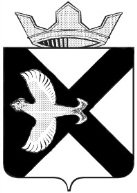 АДМИНИСТРАЦИЯ Муниципального  образования поселок  БоровскийПОСТАНОВЛЕНИЕ10 декабря 2013 г.							                    № 221п.БоровскийТюменского муниципального районаВ соответствии с Федеральным законом от 06.10.2003 N 131-ФЗ "Об общих принципах организации местного самоуправления в Российской Федерации", решением Боровской поселковой Думы от 04.12.2006 N 88 "Об утверждении положения о  порядке установления тарифов на услуги муниципальных унитарных предприятий и учреждений, находящихся на территории п. Боровский ", руководствуясь Уставом муниципального образования поселок Боровский:1. Утвердить тариф на услугу по сбору и вывозу жидких бытовых отходов, оказываемую муниципальными учреждениями и предприятиями муниципального образования поселок Боровский, согласно приложению к настоящему постановлению.2. Установить, что настоящее постановление вступает в силу с 01 января 2014 года.3. Опубликовать настоящее постановление в газете «Боровские вести» и на официальном сайте муниципального образования поселок Боровский.4. Контроль за исполнением настоящего постановления возложить на заместителя главы администрации Суппес О.В., заместителя главы администрации Креницина В.А.Приложениек постановлению администрацииот 10.12.2013 №221Тарифы
на услугу по сбору и вывозу жидких бытовых отходов, оказываемую муниципальными учреждениями и предприятиямиГлава администрации               С.В.Сычева№п/пНаименование услугиЕдиница измерения Тариф 1Сбор  и  вывоз  жидких  бытовых  отходов    руб./м3 (без НДС)95,95